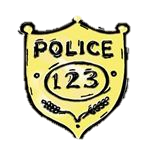 Quarterly Statistics ~ Jan/Mar 2011